KLAUZULA INFORMACYJNA (przesłanka przepis prawa) Na podstawie art. 13 Rozporządzenia Parlamentu Europejskiego i Rady (UE) 2016/679 z dnia 27 kwietnia 2016 r. w sprawie ochrony osób fizycznych w związku z przetwarzaniem danych osobowych i w sprawie swobodnego przepływu takich danych oraz uchylenia dyrektywy 95/46/WE (ogólne rozporządzenie o ochronie danych), publ. Dz. Urz. UE L Nr 119, s. 1 informujemy, iż: 1. Administratorem Pani/Pana danych osobowych jest Stowarzyszenie Gmin Uzdrowiskowych RP, ul. Czarny Potok 27/24, 33-380 Krynica Zdrój, tel. +48 18 477 74 50. 2. W sprawach z zakresu ochrony danych osobowych mogą Państwo kontaktować się z Inspektorem Ochrony Danych, Panem Wiesławem Kowalskim pod adresem e-mail: inspektor@cbi24.pl 3. Dane osobowe będą przetwarzane w celu realizacji obowiązków prawnych ciążących na Administratorze. 4. Dane osobowe będą przetwarzane przez okres niezbędny do realizacji ww. celu z uwzględnieniem okresów przechowywania określonych w przepisach odrębnych, w tym przepisów archiwalnych. 5. Podstawą prawną przetwarzania danych jest art. 6 ust. 1 lit. c) ww. Rozporządzenia. 6. Odbiorcą Pani/Pana danych będą podmioty upoważnione na mocy przepisów prawa. Osoba, której dane dotyczą ma prawo do: a. dostępu do treści swoich danych oraz możliwości ich poprawiania, sprostowania, ograniczenia przetwarzania, a także - w przypadkach przewidzianych prawem - prawo do usunięcia danych i prawo do wniesienia sprzeciwu wobec przetwarzania Państwa danych. b. wniesienia skargi do organu nadzorczego w przypadku gdy przetwarzanie danych odbywa się z naruszeniem przepisów powyższego rozporządzenia tj. Urzędu Ochrony Danych Osobowych, ul. Stawki 2, 00-193 Warszawa. Państwa dane nie będą przetwarzane w sposób zautomatyzowany, w tym nie będą podlegać profilowaniu    Załącznik nr 1 do Zarządzenia  …… INFORMACJE DOTYCZĄCE PRZETWARZANIA TWOICH DANYCH OSOBOWYCH 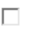 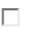 